AVRASYA ÜNİVERSİTESİSHMYO/ODYOMETRİ/ 2021-2022 GÜZ DÖNEMİ DERS PROGRAMI/ 1.SINIFAVRASYA ÜNİVERSİTESİSHMYO/ODYOMETRİ/ 2021-2022 GÜZ DÖNEMİ DERS PROGRAMI/ 2.SINIF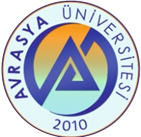 ODYOMETRİ 1.SINIFODYOMETRİ 1.SINIFODYOMETRİ 1.SINIFODYOMETRİ 1.SINIFODYOMETRİ 1.SINIFPAZARTESİSALIÇARŞAMBAPERŞEMBECUMA08.00-08.30SHM 1009İŞ SAĞLIĞI VE GÜVENLİĞİ UZEMATA 1001ATATÜRK  İLKELERİ VE İNK.TARİHİ-IUZEMTDB 1001 TÜRK DİLİ-IUZEM08.50-09.20SHM 1009İŞ SAĞLIĞI VE GÜVENLİĞİ UZEMATA 1001ATATÜRK  İLKELERİ VE İNK.TARİHİ-IUZEMTDB 1001 TÜRK DİLİ-IUZEM09.40-10.1010.30-11.0011.20-11.5012.10-12.4012.40-13.30Öğle ArasıÖğle Arası Öğle Arası13.30-14.00AVU 1001 Kariyer Planlamaya GirişYDB 1001İNGİLİZCE-IUZEM ODY 1005 Odyolojinin Esasları Dr. Öğr. Üyesi  Eren URTEKİN D-10514.20-14.50YDB 1001İNGİLİZCE-IUZEMODY 1005 Odyolojinin Esasları Dr. Öğr. Üyesi  Eren URTEKİN D-10515.10-15.40ODY 1007FİZİK VE AKUSTİK FİZİK Dr. Öğr. Üyesi  Eren URTEKİN D-107ODY 1003  KBB Hastalık BilgisiDr. Öğr. Üyesi Yasemin TİMURKAYNAKD-30216.00-16.30ODY 1007FİZİK VE AKUSTİK FİZİK Dr. Öğr. Üyesi  Eren URTEKİN D-107ODY 1003  KBB Hastalık BilgisiDr. Öğr. Üyesi Yasemin TİMURKAYNAKD-30216.50-17.20ODY 1001 İşitme Kayıpları Dr. Öğr. Üyesi Yasemin TİMURKAYNAKD-30217.30-18.00ODY 1001 İşitme Kayıpları Dr. Öğr. Üyesi Yasemin TİMURKAYNAKD-302ODYOMETRİ 2.SINIFODYOMETRİ 2.SINIFODYOMETRİ 2.SINIFODYOMETRİ 2.SINIFODYOMETRİ 2.SINIFPAZARTESİSALIÇARŞAMBAPERŞEMBECUMA08.00-08.3008.50-09.2009.40-10.10ODY SEC 2053İŞLETME YÖNETİMİ Öğr. Gör. Leyla GÜR URTEKİND-106ODY SEC 2051FONİATRİ Dr. Öğr. Üyesi  Eren URTEKİN D-30210.30-11.00ODY SEC 2053İŞLETME YÖNETİMİ Öğr. Gör. Leyla GÜR URTEKİND-106ODY SEC 2051FONİATRİ  Dr. Öğr. Üyesi  Eren URTEKİN D-30211.20-11.5012.10-12.4012.40-13.30Öğle Arası Öğle ArasıÖğle ArasıÖğle ArasıÖğle Arası13.30-14.00ODY 2007 Odyometri İleri Test YöntemleriDr. Öğr. Üyesi  Eren URTEKİN D-10614.20-14.50ODY 2007 Odyometri İleri Test YöntemleriDr. Öğr. Üyesi  Eren URTEKİN D-10615.10-15.40ODY 2003 KLİNİK UYGULAMA –I Prof. Dr. Erkan VURALKAND-303ALAN DIŞI SEÇMELİ DERS16.00-16.30ODY 2003 KLİNİK UYGULAMA –I Prof. Dr. Erkan VURALKAND-303ODY 2005 ÇOCUK TESTLERİProf. Dr. Erkan VURALKAN D-301ALAN DIŞI SEÇMELİ DERS16.50-17.20ODY 2005 ÇOCUK TESTLERİProf. Dr. Erkan VURALKAN D-301